     Worship Resources for Sunday, June 21, 2020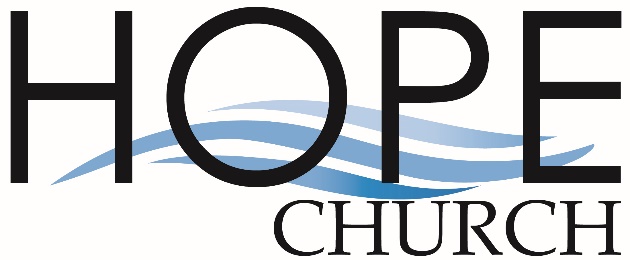 Worship Songs:GREAT THINGSCome let us worship our KingCome let us bow at His feetHe has done great thingsSee what our Savior has doneSee how His love overcomesHe has done great thingsHe has done great thingsO Hero of Heaven You conquered the graveYou free every captive and break every chainO God You have done great thingsWe dance in Your freedom awake and aliveO Jesus our Savior Your name lifted highO God You have done great thingsYou’ve been faithful through every stormYou’ll be faithful forevermoreYou have done great thingsAnd I know You will do it againFor Your promise is yes and amenYou will do great thingsGod You do great thingsHallelujah God above it allHallelujah God unshakableHallelujah You have done great thingsYou’ve done great thingsYou have done great thingsO God You do great thingsGOOD GOOD FATHERI've heard a thousand storiesOf what they think You’re likeBut I've heard the tender whisperOf love in the dead of nightYou tell me that You’re pleasedAnd that I'm never aloneYou're a Good Good FatherIt's who You areIt's who You areIt's who You areAnd I'm loved by YouIt's who I amIt's who I amIt's who I amI've seen many searching for answers far and wideBut I know we're all searching for answers only You provideBecause You know just what we needBefore we say a wordYou are perfect in all of Your waysYou are perfect in all of Your waysYou are perfect in all of Your ways to usLove so undeniable I can hardly speakPeace so unexplainable I can hardly thinkAs You call me deeper stillAs You call me deeper stillAs You call me deeper stillInto love love loveGREAT IS THY FAITHFULNESSGreat is Thy faithfulness, O God, my Father!There is no shadow of turning with TheeThou changest notThy compassions, they fail notAs Thou hast been, Thou forever wilt beGreat is Thy faithfulness! Great is Thy faithfulness!Morning by morning new mercies I seeAll I have needed Thy hand hath providedGreat is Thy faithfulness, Lord, unto meSummer and winter and springtime and harvestSun, moon, and stars in their courses aboveJoin with all nature in manifold witnessTo Thy great faithfulness, mercy and love(chorus)Pardon for sin and a peace that endurethThine own dear presence to cheer and to guideStrength for today and bright hope for tomorrowBlessings all mine, with ten thousand beside!GOODNESS OF GODI love You LordOh Your mercy never fails meAll my daysI've been held in Your handsFrom the moment that I wake upUntil I lay my headI will sing of the goodness of GodAll my life You have been faithfulAll my life You have been so so goodWith every breath that I am ableI will sing of the goodness of GodI love Your voiceYou have led me through the fireIn darkest nightYou are close like no otherI've known You as a fatherI've known You as a friendI have lived in the goodness of GodYour goodness is running afterIt’s running after meYour goodness is running afterIt’s running after meWith my life laid downI’m surrendered nowI give You everythingYour goodness is running afterIt's running after me